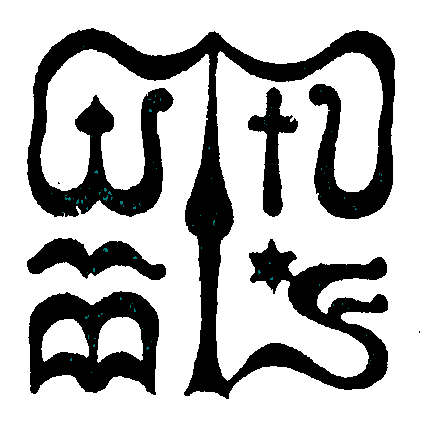 Wesley János Lelkészképző FőiskolaSzociális munka szakTANTÁRGYI ADATLAPTantárgykód: SMAV271Tantárgynév: Település- és népességföldrajzTantárgynév: Település- és népességföldrajzA tantárgy besorolása: választhatóA tantárgy besorolása: választhatóKreditértéke: 2A tantárgy elméleti vagy gyakorlati jellegének mértéke, „képzési karaktere”: 100% elméleti (kredit%)A tantárgy elméleti vagy gyakorlati jellegének mértéke, „képzési karaktere”: 100% elméleti (kredit%)A tantárgy elméleti vagy gyakorlati jellegének mértéke, „képzési karaktere”: 100% elméleti (kredit%)A tanóra típusa: előadásA tanóra típusa: előadásA tanóra típusa: előadásA tantárgy tantervi helye (hányadik félév): 6.A tantárgy tantervi helye (hányadik félév): 6.A tantárgy tantervi helye (hányadik félév): 6.A tantárgy óraszáma az adott félévben: nappali tagozaton 2 tanóra/ hétlevelező tagozaton 12 tanóra/félévA tantárgy óraszáma az adott félévben: nappali tagozaton 2 tanóra/ hétlevelező tagozaton 12 tanóra/félévA tantárgy óraszáma az adott félévben: nappali tagozaton 2 tanóra/ hétlevelező tagozaton 12 tanóra/félévAz adott ismeret átadásában alkalmazandó további (sajátos) módok, jellemzők (ha vannak): Az adott ismeret átadásában alkalmazandó további (sajátos) módok, jellemzők (ha vannak): Az adott ismeret átadásában alkalmazandó további (sajátos) módok, jellemzők (ha vannak): A számonkérés módja (vizsga/évközi ellenőrzés/ egyéb): beadandó dolgozat, szemináriumA számonkérés módja (vizsga/évközi ellenőrzés/ egyéb): beadandó dolgozat, szemináriumA számonkérés módja (vizsga/évközi ellenőrzés/ egyéb): beadandó dolgozat, szemináriumElőtanulmányi feltételek (ha vannak): Előtanulmányi feltételek (ha vannak): Előtanulmányi feltételek (ha vannak): Tantárgy-leírás: A földrajzi tudomány tárgya, tagolódása. A település- és népességföldrajz helye a geográfiai diszciplínák közt. A település fogalmának különböző megközelítései. Településfajták, a települések tipizálásának lehetséges szempontjai. Hajlékok, szállások, falvak és városok történetisége. A települések kialakulására és fejlődésére ható földrajzi tényezők: felszín, éghajlat, vízrajz, energiaforrások. A városok kialakulása és fejlődése, a városfejlődés lehetséges tényezői. A városfejlődés története, az urbanizációs folyamat. A városok funkcionális tagozódása. A települések hierarchikus rendszere, településhálózat, településrendszer, városszerkezetek. Agglomeráció és szuburbanizáció. A jelenlegi városfejlődés gondjai, a világvárosok jelentősége, szerepe és tipizálása. Utópiák.Az emberiség eredete és elterjedése. A világ népességének alakulása és térbeli eloszlása. Népességdinamika: a népesség halandósága és természetes szaporodása. A népesség vándorlása. A népesség nemi, vallási, nyelvi és korösszetétele. Népszámlálások története.Kötelező irodalom: Becsei József: Népességföldrajz. Ipszilon Kiadó, Békéscsaba, 2004Kovács Zoltán: Népesség- és településföldrajz. ELTE Eötvös Kiadó, Budapest, 2013Ajánlott irodalom:Egyed Ákos: Falu, város, civilizáció. Kriterion Kiadó, Kolozsvár, 2002Pounds, Norman: Európa történeti földrajza. Osiris Kiadó, Budapest, 2003Azoknak az előírt szakmai kompetenciáknak, kompetencia-elemeknek (tudás, képesség stb., KKK 7. pont) a felsorolása, amelyek kialakításához a tantárgy jellemzően, érdemben hozzájárulpl.: tudásaIsmeri a társadalmi geográfia és a demográfia alapvető összefüggéseit. Rendelkezik elméleti és gyakorlati társadalomföldrajzi alapismeretekkel.képességeiKépes a társadalomtudományi elméletek, paradigmák, elvek gyakorlati alkalmazására. Képes alapvető társadalomtudományi ismeretei alapján a rokon- és társtudományok térreleváns eredményeinek értelmezésére.Tantárgyfelelős: Dr. Géczi Róbert, docens, PhDOktató(k): Dr. Géczi Róbert, docens, PhDA tantárgyi adatlapot jóváhagyta: Udvari Kerstin PhD, tanszékvezető